HAPPY FEBRUARY!The Springtime feeling is on its way! However, we are still at risk for the snowy weather. Please remember to send your child with the warm stuff on the few chilly days we have left. If you are interested in enrolling your child in our Summer Program, please be on the lookout for an email regarding those details soon! If you are in need of before or after care for NEXT year, we will be emailing families when registration opens. Be on the lookout for updates coming soon… DID YOU KNOW?Did you know that most children at Kendallvue have 20 minutes of reading as homework each day? We have a large variety of books that cater to all ages and reading levels. We encourage children to complete of their 20 minutes during Chill Time, but reading can happen at any time during program.  MAKE A BOUNCY BALL!You can do a STEAM project at home that is easy and works great! This project is easy and would make a great weekend activity at home! Ingredients:
1 Tbs. Cornstarch
Food Coloring
1/2 Cup Water
2 Tbs. Liquid Glue
1 Tbs. Borax

Mix all ingredients together until the mixture is no longer wet. Break off into small sections and mold into ball shapes. Keep molding until the ball holds its shape! Set aside for 20 minutes to cure, and then bounce away! Contact Information:Site Manager: Devin Haller303-519-3734Devin.haller@rrcc.eduProgram Manager: Beth Klempan Beth.klempan@rrcc.eduProgram Administrator: Sarah Espinoza sarah.espinoza@rrcc.eduAccounting:sacc@rrcc.eduHours of operation:6:30am-6:00pmIMPORTANT DATES:2/1 February Tuition Due 2/21: CLOSED for Presidents’ Day 3/21-3/25: Spring Break at Kendrick LakesCURRICULUM UPDATES:Our activities and games for February, will include chemical reactions, math games and several physically distanced group games! Games will involve team work and different motor skills.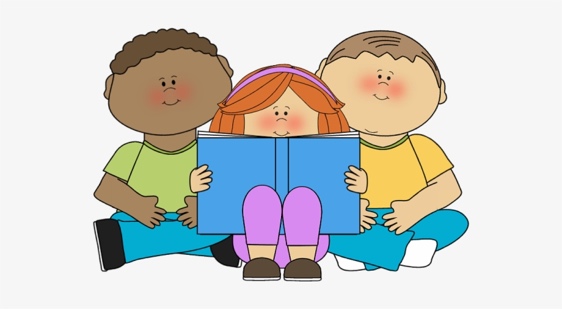 